Suvestinė redakcija nuo 2021-10-28Įsakymas paskelbtas: TAR 2019-10-25, i. k. 2019-16998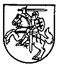 LIETUVOS TRANSPORTO SAUGOS ADMINISTRACIJOSDIREKTORIUSĮSAKYMASDĖL PARODOMŲJŲ RENGINIŲ IR AVIACIJOS SPORTO VARŽYBŲ RENGIMO TVARKOS APRAŠO PATVIRTINIMO2019 m. spalio 25 d. Nr. 2BE-304VilniusVadovaudamasis Lietuvos Respublikos aviacijos įstatymo 38 straipsniu:1.	T v i r t i n u  Parodomųjų renginių ir aviacijos sporto varžybų rengimo tvarkos aprašą (pridedama).2.	P r i p a ž į s t u netekusiu galios Civilinės aviacijos administracijos direktoriaus 2017 m. liepos 31 d. įsakymą Nr. 4R-111 „Dėl Parodomųjų renginių ir aviacijos sporto varžybų rengimo taisyklių patvirtinimo“ su visais pakeitimais ir papildymais.3.	N u s t a t a u, kad šis įsakymas nustatyta tvarka skelbiamas Teisės aktų registre ir Lietuvos transporto saugos administracijos interneto svetainėje.4.	Šis įsakymas įsigalioja 2020 m. sausio 2 dieną.Administracijos direktorius								Genius LukošiusPATVIRTINTALietuvos transporto saugos administracijosdirektoriaus 2019 m. spalio 25 d. įsakymu Nr. 2BE-304(Lietuvos transporto saugos administracijosdirektoriaus 2021 m. spalio 27 d. įsakymo  Nr. 2BE-281redakcija)PARODOMŲJŲ RENGINIŲ IR AVIACIJOS SPORTO VARŽYBŲ RENGIMO tvarkos aprašasI SKYRIUSBENDROSIOS NUOSTATOS1.	Parodomųjų renginių ir aviacijos sporto varžybų rengimo tvarkos aprašas (toliau – Aprašas) nustato leidimų parodomiesiems renginiams ir aviacijos sporto varžyboms suteikimo, apribojimo ir panaikinimo tvarką, priemones, užtikrinančias skrydžių ir žiūrovų saugą bei renginių organizatoriaus pareigas.2.	Apraše vartojamos sąvokos:2.1.	parodomasis renginys – viešai paskelbtas renginys, kurio metu vykdomi parodomieji skrydžiai;2.2.	aviacijos sporto varžybos – sportiniai renginiai, kuriuose sportininkai varžosi tarpusavyje naudodami orlaivius, bepiločius orlaivius ar parašiutus;2.3.	kitos Apraše vartojamos sąvokos suprantamos taip, kaip jos apibrėžtos 2018 m. liepos 4 d. Europos Parlamento ir Tarybos reglamente (ES) 2018/1139 dėl bendrųjų civilinės aviacijos taisyklių, ir kuriuo įsteigiama Europos Sąjungos aviacijos saugos agentūra, iš dalies keičiami Europos Parlamento ir Tarybos reglamentai (EB) Nr. 2111/2005, (EB) Nr. 1008/2008, (ES) Nr. 996/2010, (ES) Nr. 376/2014 ir direktyvos 2014/30/ES ir 2014/53/ES bei panaikinami Europos Parlamento ir Tarybos reglamentai (EB) Nr. 552/2004 ir (EB) Nr. 216/2008 bei Tarybos reglamentas (EEB) Nr. 3922/91, 2019 m. gegužės 24 d. Komisijos įgyvendinimo reglamente (ES) 2019/947  dėl bepiločių orlaivių naudojimo taisyklių ir tvarkos ir Lietuvos Respublikos aviacijos įstatyme.II SKYRIUSLEIDIMŲ IŠDAVIMAS, APRIBOJIMAS IR GALIOJIMO PANAIKINIMAS 3.	Parodomuosius renginius ir aviacijos sporto varžybas galima rengti tik gavus viešosios įstaigos Transporto kompetencijų agentūros (toliau – TKA) leidimą. Leidimo nereikia, kai aviacijos sporto varžybose dalyvauja tik aviacijos sporto varžybas organizuojančio aviacijos klubo nariai ir jos nėra viešai paskelbtos, taip pat bepiločių orlaivių aviacijos sporto varžyboms, kurių dalyviai turi atitikti Reglamente (ES) 2019/947 nustatytus reikalavimus. 4.	Parodomųjų renginių (įskaitant parodomuosius renginius, kuriuose dalyvauja bepiločiai orlaiviai) arba aviacijos sporto varžybų organizatorius ne vėliau kaip prieš 10 darbo dienų iki numatomos parodomojo renginio ar aviacijos sporto varžybų dienos turi elektroniniu paštu info@tka.lt pateikti TKA užpildytą paraišką, kurios forma pateikta Aprašo priede (toliau – paraiška), bei šiuos dokumentus ir informaciją:4.1.	Parodomajam renginiui (išskyrus parodomuosius renginius, kuriuose dalyvauja tik bepiločiai orlaiviai) – vietos planas arba schema (pagal Aprašo III skyriuje nustatytus reikalavimus) su pažymėtomis:4.1.1.	orlaivių darbo zonomis (skrydžių vykdymo ir laukimo zonomis);4.1.2.	orlaivių stovėjimo zonomis;4.1.3.	orlaivių judėjimo maršrutais;4.1.4.	parašiutininkų nusileidimo vietomis;4.1.5.	karšto oro balionų pakilimo aikštelėmis;4.1.6.	žiūrovams skirtomis zonomis;4.1.7.	orlaivių pasirodymo linijomis;4.1.8.	saugos priemonių išdėstymo zonomis;4.1.9. bepiločių orlaivių, jeigu jie dalyvauja parodomajame renginyje, kuriame pasirodo ir kiti orlaiviai, išdėstymo zonomis.4.2.	Aviacijos sporto varžyboms – varžybų nuostatai.4.3 Bepiločių orlaivių parodomajam renginiui – bepiločio orlaivio sistemos (UAS) naudotojo (-ų) registracijos pažymėjimas, nuotolinio piloto (-ų) atitinkamos kvalifikacijos skrydžio kategorijos ar tos kategorijos pakategorės pažymėjimas (-ai), atitinkantys Reglamente (ES) 2019/947 nustatytus reikalavimus, laisvos formos bepiločių orlaivių nuotolinių pilotų ir bepiločių orlaivių sąrašas ir vietos planas arba schema (pagal Aprašo III skyriuje nustatytus reikalavimus) su pažymėtomis: 4.3.1. bepiločių orlaivių darbo zonomis / bepiločių orlaivių judėjimo maršrutais / bepiločių orlaivių pasirodymo linijomis (skrydžių vykdymo ir laukimo zonomis);4.3.2. bepiločių orlaivių stovėjimo zonomis;4.3.3. žiūrovams skirtomis zonomis;4.3.4. saugos priemonių išdėstymo zonomis.5.	Paraiška prieš pateikiant ją TKA turi būti suderinta su:5.1.	aerodromo savininku / naudotoju, jeigu ketinama vykdyti parodomąjį renginį ar aviacijos sporto varžybas aerodrome; arba5.2.	lauko aikštelės savininku / naudotoju ir vietos savivaldybe, jei parodomąjį renginį ar aviacijos sporto varžybas ketinama vykdyti lauko aikštelėje; arba5.3.	vietos savininku / naudotoju ir vietos savivaldybe, jei parodomasis renginys ar aviacijos sporto varžybos vyksta kitose nei aerodromas ar lauko aikštelė vietose;5.4.	oro eismo paslaugų teikėju, jei skrydžiai vyks valdomojoje oro erdvėje. Jei aviacijos sporto varžyboms ar parodomajam renginiui reikalingas oro erdvės rezervavimas, rezervuojamoji oro erdvė nustatoma ir valdoma pagal Lietuvos Respublikos oro erdvės rezervavimo sąlygų ir tvarkos aprašą, patvirtintą valstybės įmonės „Oro navigacija“ generalinio direktoriaus 2020 m. gruodžio 10 d. įsakymu Nr. V-391 „Dėl Lietuvos Respublikos oro erdvės rezervavimo sąlygų ir tvarkos aprašo patvirtinimo“. 6. Bepiločių orlaivių parodomųjų skrydžių Lietuvos Respublikos aerodromų skrydžių valdymo zonose atveju, jei skrydis bus vykdomas iki nustatytų maksimalių leistinų aukščių, derinimas su oro eismo paslaugų teikėju nereikalingas.7. Jeigu pateiktoje paraiškoje neįrašyti visi reikalingi duomenys, nepateikti Aprašo 4.1, 4.2 arba 4.3 papunkčiuose nurodyti dokumentai bei informacija arba paraiška nesuderinta pagal Aprašo 5 punkte nustatytus reikalavimus, TKA per 2 darbo dienas nuo paraiškos gavimo dienos elektroniniu paštu paprašo pareiškėjo ištaisyti trūkumus. Jeigu paraiška pateikiama nesilaikant Aprašo 4 punkte nurodyto termino arba joje pareiškėjas neištaiso trūkumų per 2 darbo dienas nuo TKA prašymo ištaisyti trūkumus išsiuntimo dienos, paraiška atmetama ir pareiškėjas informuojamas elektroniniu paštu dėl atmetimo bei nurodomos paraiškos atmetimo priežastys. 8.	Siekdama įsitikinti, kad bus laikomasi skrydžių saugos reikalavimų, TKA gali pareikalauti pateikti ir kitus papildomus dokumentus bei informaciją.9.	Leidimas suteikiamas tik įvykdžius šiuos reikalavimus:9.1.	organizatorius pateikė papildomus dokumentus ir informaciją, kaip numatyta Aprašo 8 punkte;9.2. parodomojo renginio vietos plane (schemoje) nurodyti atstumai atitinka Aprašo III skyriuje nurodytus reikalavimus;9.3. parodomuosius skrydžius atliekančių pilotų ir orlaivių sąraše nurodytų pilotų patirtis atitinka Aprašo 24 punkto reikalavimus.10.	TKA per 7 darbo dienas nuo paraiškos gavimo dienos priima sprendimą suteikti leidimą, nustatyti leidimo galiojimo sąlygas ar atsisakyti suteikti leidimą organizuoti parodomąjį renginį ar aviacijos sporto varžybas ir įrašo šį sprendimą paraiškos 7 punkte bei nedelsdama, ne vėliau kaip per 1 darbo dieną nuo sprendimo priėmimo dienos, informuoja apie tai organizatorių paraiškoje nurodytais kontaktiniais adresais.11.	Organizatorius privalo nedelsdamas informuoti TKA apie paraiškoje ir dokumentuose pateiktos informacijos pakeitimus.12.	TKA turi teisę panaikinti leidimo galiojimą ar nustatyti papildomas jo galiojimo sąlygas, jeigu:12.1.	 paaiškėja, kad paraiškoje ir / ar dokumentuose pateikti klaidingi duomenys;12.2.	pakeičiama paraiškoje ir / ar pateiktuose dokumentuose nurodyta informacija;12.3.	 organizatorius parodomojo renginio ar aviacijos sporto varžybų metu nevykdo Aprašo III skyriuje nustatytų reikalavimų;12.4.	paaiškėja kitos aplinkybės, galinčios sukelti pavojų skrydžių ir žiūrovų saugai.13.	Apie leidimo panaikinimą arba papildomų galiojimo sąlygų nustatymą TKA nedelsdama, ne vėliau kaip per 1 darbo dieną nuo sprendimo priėmimo dienos, informuoja organizatorių paraiškoje nurodytais kontaktiniais adresais arba iškart parodomojo renginio ar aviacijos sporto varžybų metu – tiesiogiai organizatorių.14. Organizatorius, gavęs TKA leidimą, privalo pateikti informaciją apie parodomąjį renginį valstybės įmonei „Oro navigacija“ ne vėliau kaip prieš 1 darbo dieną iki parodomojo renginio pradžios, užpildydamas nustatytos formos NOTAM paraišką. Ši nuostata netaikoma, jei parodomąjį renginį planuojama vykdyti aerodromo oro eismo zonoje. III SKYRIUSPRIEMONĖS, UŽTIKRINANČIOS SKRYDŽIŲ IR ŽIŪROVŲ SAUGĄ15.	Parodomojo renginio ar aviacijos sporto varžybų metu zonos, kuriose yra žiūrovai, turi būti atskirtos nuo skrydžius atliekančių orlaivių stovėjimo ir judėjimo zonų (išskyrus parodoje dalyvaujančius orlaivius).16. Atstumai iki žiūrovų parodomųjų renginių metu:16.1. Parodomieji skrydžiai turi būti vykdomi laikantis šio punkto lentelėje nurodytų atstumų (išskyrus karinių orlaivių parodomuosius skrydžius, kuriems taikomi Lietuvos kariuomenės vado nustatyti reikalavimai, ir bepiločių orlaivių parodomuosius skrydžius):16.2. Atvirosios kategorijos bepiločių orlaivių parodomojo skrydžio metu atstumas iki žiūrovų turi būti toks, kaip nustatyta Reglamente (ES) 2019/947.16.3. Specialiosios kategorijos bepiločių orlaivių parodomojo skrydžio metu atstumas iki žiūrovų nustatomas leidime vykdyti specialiosios kategorijos bepiločio orlaivio skrydį, išduotame pagal Reglamentą (ES) 2019/947. 17.	Aviacijos sporto varžybų ir parodomojo renginio metu turi būti pakankamai priešgaisrinių ir pirmosios medicininės pagalbos priemonių aviacijos sporto varžybų / parodomojo renginio vietoje, gelbėjimo tarnybos (priešgaisrinės ir greitosios medicinos pagalbos) apie vykstančias aviacijos sporto varžybas arba parodomąjį renginį turi būti iš anksto informuotos arba turi budėti aviacijos sporto varžybų ar parodomojo renginio vietoje.18.	Jeigu parodomasis renginys ar aviacijos sporto varžybos (išskyrus bepiločių orlaivių parodomuosius renginius ar aviacijos sporto varžybas) vyksta prie vandens telkinių, pelkėtų vietovių ar kitoje sudėtingoje aplinkoje, turi būti užtikrintas atitinkamų gelbėjimo priemonių buvimas bei į nelaimę patekusių asmenų gelbėjimas. 19.	Minimalus atstumas tarp riedančio orlaivio ir žiūrovų (išskyrus bepiločių orlaivių parodomuosius renginius ar aviacijos sporto varžybas) turi būti ne mažesnis kaip . 20.	Nusileidimo aikštelė parašiutininkams turi būti įrengta ne arčiau kaip 15 m nuo žiūrovų ir paženklinta bei matoma iš oro.21.	Karšto oro balionai turi kilti tik iš aikštelės, esančios ne arčiau kaip  nuo žiūrovų.22.	Kiekvieną parodomojo renginio arba aviacijos sporto varžybų dieną, prieš skrydžių pradžią, parodomojo renginio ar aviacijos sporto varžybų organizatorius privalo organizuoti dalyvių pasitarimą, kuriame būtų supažindinama su:22.1.	parodomųjų skrydžių ar aviacijos sporto varžybų sąlygomis;22.2.	skrydžių apribojimais;22.3.	faktinėmis ir prognozuojamomis meteorologinėmis sąlygomis;22.4.	skrydžių programa, orlaivių šaukiniais;22.5.	skrydžius atliekantiems pilotams suteiktais minimaliais skrydžių aukščiais;22.6.	oro eismo informacija, susijusia su orlaivių atskridimu ir išskridimu;22.7.	radijo ryšio dažniais ir atsakiklio kodais;22.8.	skrydžio procedūromis (pvz. laukimo zonomis, skrydžio ratais);22.9.	žiūrovams skirtomis zonomis, pasirodymo linijų ir programos vykdymo zonos išdėstymu;22.10.	informacija apie avarines gelbėjimo priemones, jų naudojimą, antžeminių paslaugų, orlaivių statymo ir degalų pylimo tvarka.23. Parodomųjų renginių ir aviacijos sporto varžybų  parodomojo ir varžybinio skrydžių metu orlaivyje turi būti tik orlaivio savininko (naudotojo) paskirti įgulos nariai bei parašiutininkai ar užduoties specialistai. 24.	Parodomuosius skrydžius gali atlikti tik pilotai (išskyrus karinių orlaivių skrydžius, kuriems taikomi Lietuvos kariuomenės vado nustatyti reikalavimai, ir bepiločių orlaivių skrydžius, kuriems taikomas Reglamento (ES) 2019/947 nuostatos):24.1.	lėktuvų, sraigtasparnių, malūnsparnių ir sklandytuvų pilotai, turintys ne mažesnę kaip 200 valandų bendrą skrydžių patirtį, iš jų ne mažiau kaip 100 valandų orlaivio vadu, atitinkamu orlaiviu;24.2.	parasparnių ir skraidyklių pilotai, turintys ne mažesnę kaip 50 valandų skrydžių patirtį, iš jų ne mažiau kaip 25 valandas parasparnio / skraidyklės vadu;24.3.	karšto oro balionų, dirižablių pilotai, turintys ne mažesnę kaip 50 valandų skrydžio oro balionais / dirižabliais patirtį, iš jų ne mažiau kaip 30 valandų karšto oro baliono / dirižablio vadu;24.4.	kurie ne vėliau kaip prieš 30 dienų iki parodomojo renginio pradžios yra atlikę bent dvi parodomojo skrydžio treniruotes.25.	Parodomųjų skrydžių metu pilotai privalo: 25.1.	laikytis Aprašo 16 punkte nurodytų atstumų;25.2.	nenukreipti greičio vektorių į žiūrovus ir išlaikyti pasirodymo vietą, figūras programoje surikiuoti taip, kad manevrai link žiūrovų būtų tolimiausiame pasirodymo vietos taške;25.3.	neskristi virš žiūrovų, išskyrus orlaivio skrydį parašiutininkams išmesti, kai tai būtina dėl vyraujančios vėjo krypties. Šiuo atveju skrydis turi būti atliekamas ne mažesniame kaip 300 m (1000 pėdų) aukštyje nuo žemės (vandens) paviršiaus;25.4.	kylant karšto oro balionu, virš žiūrovų praskristi ne mažesniame kaip  () aukštyje nuo žemės (vandens) paviršiaus ir tūpti ne arčiau kaip  nuo žiūrovų, taip pat praskristi virš žiūrovų tupiant ne mažesniame kaip  () aukštyje nuo žemės (vandens) paviršiaus;25.5 vykdyti teisėtus renginio organizatoriaus, taip pat TKA nurodymus, susijusius su skrydžių sauga. IV SKYRIUSORGANIZATORIAUS PAREIGOS26. Organizatorius privalo:26.1.	parodomojo renginio ar aviacijos sporto varžybų metu:26.1.1.	užtikrinti Aprašo 15–24 punktuose nurodytų reikalavimų vykdymą;26.1.2.	užtikrinti, kad skrydžius vykdantys:26.1.2.1. pilotai turėtų galiojančias licencijas / kvalifikacijas, sveikatos pažymėjimus bei orlaiviai būtų registruoti ir jų tinkamumo skraidyti pažymėjimai bei civilinės atsakomybės draudimai galiotų;26.1.2.2. nuotoliniai pilotai atitiktų Reglamente (ES) 2019/947 nuotoliniams pilotams nustatytus reikalavimus ir turėtų atitinkamą kvalifikaciją patvirtinančius galiojančius pažymėjimus bei bepiločių orlaivių naudotojai būtų registruoti ir turėtų tai patvirtinantį pažymėjimą;26.1.3.	nedelsti ir imtis priemonių skrydžių saugai užtikrinti;26.1.4.	nedelsti ir vykdyti teisėtus TKA nurodymus, susijusius su skrydžių sauga;26.2.	kai tik leidžia aplinkybės, kuo greičiau pranešti TKA apie jam žinomus skrydžių saugos ir Aprašo reikalavimų pažeidimus, kurie padaryti parodomojo renginio ar aviacijos sporto varžybų metu;26.3.	pranešti TKA apie parodomojo renginio ar aviacijos sporto varžybų metu atsitikusius aviacijos įvykius; 26.4. užtikrinti, kad valdomojoje oro erdvėje vykdomiems aviacijos parodomiesiems arba varžybų skrydžiams oro eismo paslaugų teikėjui būtų pateikti skrydžio planai.27. Organizatorius gali paskirti aviacijos sporto varžybų ar parodomojo renginio vadovą, kuris vykdys Apraše nurodytas organizatoriaus pareigas.V SKYRIUSBAIGIAMOSIOS NUOSTATOS28. TKA sprendimai ir veiksmai (neveikimas), kurie pažeidžia Aprašo nuostatas, gali būti skundžiami teisės aktų nustatyta tvarkaParodomųjų renginių ir aviacijos sportovaržybų rengimo tvarkos aprašopriedas(Paraiškos gauti leidimą parodomajam renginiui ir aviacijos sporto varžyboms rengti forma)Prašome pateikti paraišką adresu:Transporto kompetencijų agentūra, Rodūnios kelias 2, LT-02188 Vilniusinfo@tka.ltPRIEDAI:☐ Vietos planas (arba schema) su pažymėtomis orlaivių darbo zonomis, orlaivių stovėjimo zonomis, orlaivių judėjimo maršrutais, parašiutininkų nusileidimo vietomis, žiūrovams skirtomis zonomis, saugos priemonių išdėstymu.☐ Parodomajame renginyje ar aviacijos sporto varžybose dalyvaujančių orlaivių ir orlaivių įgulų sąrašas.Paraiškos gauti leidimą parodomajamrenginiui ar aviacijos sporto varžyboms rengtipriedasParodomajame renginyje ar aviacijos sporto varžybose dalyvaujančių orlaivių ir orlaivių įgulų sąrašas*Patvirtinu, kad šiame priede pateikti duomenys ir informacija yra išsamūs ir teisingi.Parodomojo renginio / aviacijos sporto varžybų organizatorius:(Vardas, pavardė, parašas, data)*Pildoma tik parodomiesiems renginiams (išskyrus karinių ir bepiločių orlaivių skrydžius)** Tinkamumo skraidyti pažymėjimas_________________Pakeitimai:1.
                    Lietuvos transporto saugos administracija, Įsakymas
                Nr. ,
2020-10-29,
paskelbta TAR 2020-10-29, i. k. 2020-22463                Dėl Lietuvos transporto saugos administracijos direktoriaus 2019 m. spalio 25 d. įsakymo Nr. 2BE-304 „Dėl Parodomųjų renginių ir aviacijos sporto varžybų rengimo tvarkos aprašo patvirtinimo“ pakeitimo2.
                    Lietuvos transporto saugos administracija, Įsakymas
                Nr. ,
2021-10-27,
paskelbta TAR 2021-10-27, i. k. 2021-22340                Dėl Lietuvos transporto saugos administracijos direktoriaus 2019 m. spalio 25 d. įsakymo Nr. 2BE-304 „Dėl Parodomųjų renginių ir aviacijos sporto varžybų rengimo tvarkos aprašo patvirtinimo“ pakeitimoMaksimalus pasirodymo greitisAtstumas iki žiūrovųAtstumas iki žiūrovųMaksimalus pasirodymo greitisPraskrendantys orlaiviaiAkrobatinius skrydžius atliekantys orlaiviai</h (<100 mazgų)50 m100 m180–360 km/h (100–200 mazgų)360–540 km/h (200–300 mazgų)>/h (>300 mazgų)200 m230 mPARAIŠKAGAUTI LEIDIMĄ PARODOMAJAM RENGINIUI IR AVIACIJOS SPORTO VARŽYBOMS RENGTI1.	PARODOMOJO RENGINIO / AVIACIJOS SPORTO VARŽYBŲ ORGANIZATORIUS1.	PARODOMOJO RENGINIO / AVIACIJOS SPORTO VARŽYBŲ ORGANIZATORIUSOrganizatoriaus pavadinimas / vardas, pavardė Organizatoriaus pavadinimas / vardas, pavardė AdresasAdresasTelefonasEl. paštas2.	INFORMACIJA APIE PARODOMĄJĮ RENGINĮ / AVIACIJOS SPORTO VARŽYBAS2.	INFORMACIJA APIE PARODOMĄJĮ RENGINĮ / AVIACIJOS SPORTO VARŽYBAS2.	INFORMACIJA APIE PARODOMĄJĮ RENGINĮ / AVIACIJOS SPORTO VARŽYBAS☐ Parodomasis renginys (nurodyti pavadinimą):☐ Bepiločių orlaivių parodomasis renginys (nurodyti pavadinimą):☐ Varžybos (nurodyti pavadinimą):VietaData ir laikas☐ Parodomasis renginys (nurodyti pavadinimą):☐ Bepiločių orlaivių parodomasis renginys (nurodyti pavadinimą):☐ Varžybos (nurodyti pavadinimą):VietaData ir laikas☐ Parodomasis renginys (nurodyti pavadinimą):☐ Bepiločių orlaivių parodomasis renginys (nurodyti pavadinimą):☐ Varžybos (nurodyti pavadinimą):VietaData ir laikasRenginio vadovas:                                                  Kontaktinis telefonas:Skrydžių koordinatorius:                                        Kontaktinis telefonas:Renginio vadovas:                                                  Kontaktinis telefonas:Skrydžių koordinatorius:                                        Kontaktinis telefonas:Renginio vadovas:                                                  Kontaktinis telefonas:Skrydžių koordinatorius:                                        Kontaktinis telefonas:Skrydžių programaPastabos:1. Skrydžių programą galima pateikti atskirame laisvos formos priede.2. Parodomajam renginiui ar aviacijos sporto varžyboms kartu su paraiška pateikiamas orlaivių ir orlaivių įgulų sąrašas (priedas prie paraiškos).Skrydžių programaPastabos:1. Skrydžių programą galima pateikti atskirame laisvos formos priede.2. Parodomajam renginiui ar aviacijos sporto varžyboms kartu su paraiška pateikiamas orlaivių ir orlaivių įgulų sąrašas (priedas prie paraiškos).Skrydžių programaPastabos:1. Skrydžių programą galima pateikti atskirame laisvos formos priede.2. Parodomajam renginiui ar aviacijos sporto varžyboms kartu su paraiška pateikiamas orlaivių ir orlaivių įgulų sąrašas (priedas prie paraiškos).Priemonės, užtikrinančios skrydžių ir žiūrovų saugą:☐ parodomojo renginio / varžybų dalyvių pasitarimas. Data, laikas:☐ budės priešgaisrinės apsaugos ir gelbėjimo tarnybos bei pirmosios medicinos pagalbos tarnyba.☐ parengtos priešgaisrinės ir pirmosios medicininės pagalbos priemonės; gelbėjimo tarnybos apie renginį informuotos.Kitos priemonės:Priemonės, užtikrinančios skrydžių ir žiūrovų saugą:☐ parodomojo renginio / varžybų dalyvių pasitarimas. Data, laikas:☐ budės priešgaisrinės apsaugos ir gelbėjimo tarnybos bei pirmosios medicinos pagalbos tarnyba.☐ parengtos priešgaisrinės ir pirmosios medicininės pagalbos priemonės; gelbėjimo tarnybos apie renginį informuotos.Kitos priemonės:Priemonės, užtikrinančios skrydžių ir žiūrovų saugą:☐ parodomojo renginio / varžybų dalyvių pasitarimas. Data, laikas:☐ budės priešgaisrinės apsaugos ir gelbėjimo tarnybos bei pirmosios medicinos pagalbos tarnyba.☐ parengtos priešgaisrinės ir pirmosios medicininės pagalbos priemonės; gelbėjimo tarnybos apie renginį informuotos.Kitos priemonės:Minimalūs skrydžio aukščiaiPildoma, jei prašoma suteikti leidimą atlikti skrydžius žemesniame aukštyje, nei nustatyta 2012 m. rugsėjo 26 d. Komisijos reglamento (ES) Nr. 923/2012 SERA.5005 punkte.Minimalūs skrydžio aukščiaiPildoma, jei prašoma suteikti leidimą atlikti skrydžius žemesniame aukštyje, nei nustatyta 2012 m. rugsėjo 26 d. Komisijos reglamento (ES) Nr. 923/2012 SERA.5005 punkte.Minimalūs skrydžio aukščiaiPildoma, jei prašoma suteikti leidimą atlikti skrydžius žemesniame aukštyje, nei nustatyta 2012 m. rugsėjo 26 d. Komisijos reglamento (ES) Nr. 923/2012 SERA.5005 punkte.Orlaivio tipas, registracijos ženklaiOrlaivio vado vardas ir pavardėMinimalus skrydžio aukštis nuo žemės paviršiaus, skrydžio pobūdisDaiktų išmetimas iš orlaivio, pirotechnikos naudojimas:(Prašom pateikti informaciją ir nurodyti skrydžių saugą užtikrinančias priemones)Daiktų išmetimas iš orlaivio, pirotechnikos naudojimas:(Prašom pateikti informaciją ir nurodyti skrydžių saugą užtikrinančias priemones)Daiktų išmetimas iš orlaivio, pirotechnikos naudojimas:(Prašom pateikti informaciją ir nurodyti skrydžių saugą užtikrinančias priemones)3.	PARODOMOJO RENGINIO / AVIACIJOS SPORTO VARŽYBŲ ORGANIZATORIUSPatvirtinu, kad šioje paraiškoje visi mano pateikti duomenys ir informacija yra išsamūs ir teisingi. Žinau, kad paraiška gali būti nenagrinėjama, jei užpildytos ne visos skiltys arba nepateikti priedai. Užtikrinu, kad parodomieji renginiai / aviacijos sporto varžybos bus vykdomi laikantis galiojančių teisės aktų reikalavimų.(Vardas, pavardė, pareigos, parašas, data)4.	DEKLARACIJA dėl parodomųjų skrydžių kariniais orlaiviaisPatvirtinu, kad parodomajame renginyje dalyvaujantys kariniai orlaiviai yra tinkami skraidyti, orlaivių įgulų (įskaitant užduoties specialistus, parašiutininkus) kvalifikacija ir patirtis yra tinkama vykdyti numatyto pobūdžio parodomuosius skrydžius.Įgaliotas asmuo:(Karinių oro pajėgų vado ar jo įgalioto karininko vardas, pavardė, pareigos, parašas, data)5.	DEKLARACIJA dėl parodomųjų skrydžių bepiločiais orlaiviaisPatvirtinu, kad parodomajame renginyje dalyvaujantys bepiločiai orlaiviai, jų naudotojai ir nuotoliniai pilotai atitinka Reglamento (ES) 2019/947 reikalavimus ir TKA yra pateikti visi atitiktį įrodantys dokumentai.(Vardas, pavardė, pareigos, parašas, data)6.	SUDERINTA6.	SUDERINTA6.	SUDERINTAVietos savininkas / naudotojas:(Vardas, pavardė, parašas, data)PastabosSavivaldybės atstovas:(Vardas, pavardė, parašas, data)PastabosOro eismo paslaugų teikėjas:(Vardas, pavardė, parašas, data)Pastabos7.	TKA SPRENDIMAS7.	TKA SPRENDIMASLeidžiama organizuoti parodomąjį renginį / aviacijos sporto varžybas.Leidimo Nr.Papildomos sąlygos, apribojimai:Leidimo nesuteikimo priežastys:TKA specialistas(Vardas, pavardė, parašas, data)Leidimo panaikinimas, apribojimas (nurodomos ir priežastys):TKA specialistas(Vardas, pavardė, parašas, data)Nurodyti, kada ir kokiu būdu informuotas organizatorius:OrlaivisOrlaivisOrlaivisOrlaivisOrlaivio vadasOrlaivio vadasOrlaivio vadasOrlaivio vadasSkrydžio tipas (tinkamoje skiltyje nurodyti minimalų skrydžio aukštį)Skrydžio tipas (tinkamoje skiltyje nurodyti minimalų skrydžio aukštį)Skrydžio tipas (tinkamoje skiltyje nurodyti minimalų skrydžio aukštį)Skrydžio tipas (tinkamoje skiltyje nurodyti minimalų skrydžio aukštį)OrlaivisOrlaivisOrlaivisOrlaivisVardas, pavardėSkrydžių val. skaičiusSkrydžių val. skaičiusParodomojo skrydžio treniruočių skaičius ir jų atlikimo dataPraskridimasAkrobatinisGrupinisKita (nurodyti)TipasNacionalinis ir registracijos ženklaiTSP** galioja ikiCivilinės atsakomybės draudimas galioja ikiVardas, pavardėIš visoVaduParodomojo skrydžio treniruočių skaičius ir jų atlikimo dataPraskridimasAkrobatinisGrupinisKita (nurodyti)